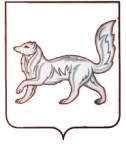 РОССИЙСКАЯ ФЕДЕРАЦИЯТУРУХАНСКИЙ РАЙОННЫЙ СОВЕТ ДЕПУТАТОВКРАСНОЯРСКОГО КРАЯРЕШЕНИЕ  16.03.2016                                      с. Туруханск                                     № 4 - 70О  внесении изменений в решение Туруханского районного Совета депутатов от 09.10.2015 № 1-5 «Об утверждении председателей постоянных комиссий Туруханского районного Совета депутатов 5-го созыва»В соответствии со статьёй 42 Устава муниципального образования Туруханский район, статьёй 9 Регламента Туруханского районного Совета депутатов, на основании Положения о комиссиях Туруханского районного Совета депутатов, утвержденного решением Туруханского районного Совета депутатов от 17.05.2010 № 3-10, руководствуясь статьями 32, 41 Устава муниципального образования Туруханский район, Туруханский районный Совет депутатов РЕШИЛ:1. Внести следующее изменение в решение Туруханского районного Совета депутатов от 09.10.2015 № 1-5 «Об утверждении председателей постоянных комиссий Туруханского районного Совета депутатов 5-го созыва»:1.1. Слова «Готовкина Алексея Владимировича - председателем постоянной комиссии по местному самоуправлению, законности и правопорядку» заменить словами «Петраков Сергей Николаевич - председателем постоянной комиссии по местному самоуправлению, законности и правопорядку».2. Настоящее решение вступает в силу со дня принятия. ПредседательТуруханского районного Совета депутатов 							Ю.М. Тагиров